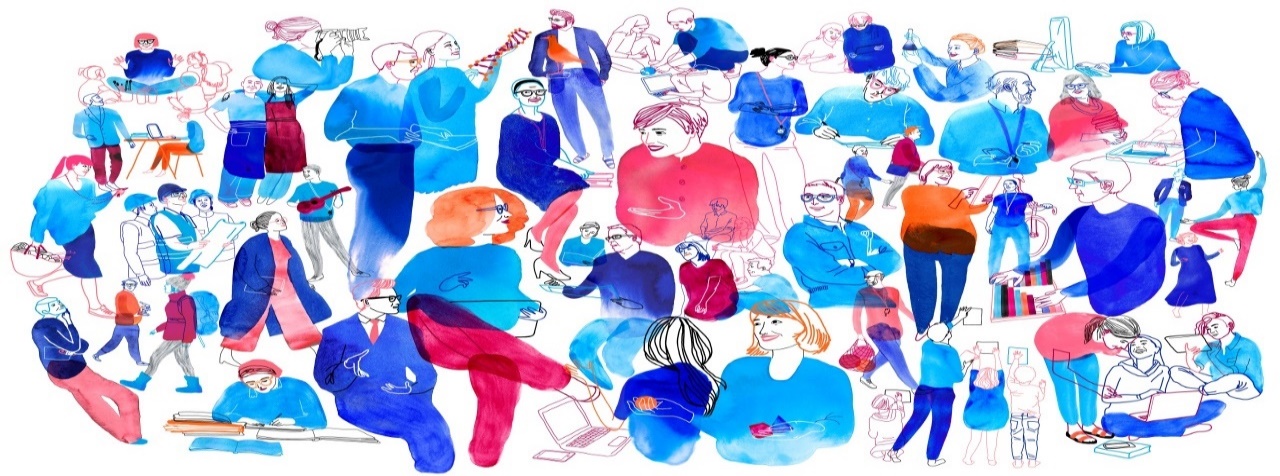 ENNAKKOKUTSUYHTEYSOPETTAJIEN KOULUTUS la 29.10.2022 klo 9.30-15Vaakuna, HämeenlinnaOAJ Kanta-Häme järjestää alueen kaikille koulutusasteiden yhteysopettajille koulutuksen la 29.10.2022. Merkitse ajankohta kalenteriisi jo nyt!Ennen koulutuspäivän alkua tarjolla on aamiainen noutopöydästä. Varsinainen kutsu lähetetään syyskuussa. Tervetuloa päivittämään ajankohtaisia tietoja ja verkostoitumaan muiden alueen yhteysopettajien kanssa!Keväisin terveisin,Timo Hillman	Katri Juvonen	puheenjohtaja	alueasiantuntija040 1369 277	040 1369 278